June 7, 2016Docket No. M-2014-2401127William V. PfrommerDuquesne Light 411 Seventh Avenue 15th FloorPittsburgh PA  15219 Re: Duquesne Light Company	Supplement No. 136 to Tariff Electric PA PUC No. 24	Supplement No. 22 to Tariff Electric PA PUC No. 3SDear Mr. Pfrommer:		On May 27, 2016, Duquesne Light Company (Company) filed Supplement No. 136 to Tariff Electric PA PUC No. 24 and Supplement No. 22 to Tariff Electric PA PUC No. 3S to become effective on June 27, 2016.  The supplements were filed in compliance with the Commission’s Final Order entered September 3, 2015 at Docket No. M-2014-2401127, and implement seamless moves and instant connects in the Company’s service territory.    			Commission Staff has reviewed the tariff revisions and found that suspension or further investigation does not appear warranted at this time.  Therefore, in accordance with 52 Pa. Code, Supplement No. 136 to Tariff Electric PA PUC No. 24 and Supplement No. 22 to Tariff Electric PA PUC No. 3S are allowed to become effective by operation of law according to the effective dates contained on each page of the supplements.  However, this does not constitute a determination that the revisions are just, lawful and reasonable, but only that suspension or further investigation does not appear warranted at this time, and is without prejudice to any formal complaints timely filed against said tariff revisions.			If you have any questions in this matter, please contact Marissa Boyle, Bureau of Technical Utility Services, at 717-787-7237 or maboyle@pa.gov.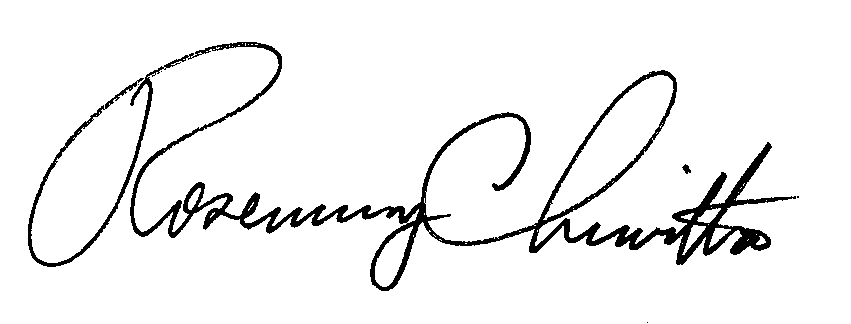 								Sincerely								Rosemary Chiavetta								Secretary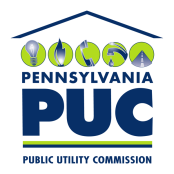  PUBLIC UTILITY COMMISSIONP.O. IN REPLY PLEASE REFER TO OUR FILE